Varsel om oppstart - Fastsetting av Snøskuterløyper i Nordreisa kommuneI henhold til Plan- og bygningslovens § 12-8 varsles herved om at det er igangsatt arbeid med fastsetting av snøskuterløyper i Nordreisa kommune.Bakgrunnen for denne prosessen;Endring av forskrift om skuterløyper i Nordreisa kommune i henhold til krav i ny motorferdselsforskrift § 4a.Nordreisa kommune vedtok den 20.04.2017 en revisjon av den lokale forskriften om skuterløyper https://lovdata.no/dokument/LF/forskrift/2017-04-20-1807. Revisjonen var en tilføyelse av angitte vann hvor det ble tillat med motorferdsel med snøskuter for å raste. Den reviderte lokale forskriften av 2017 la kun opp til å utvide tilbudet om rasting på angitte, islagte vann, slik det ble åpnet for i Forskrift for bruk av motorkjøretøy i utmark og på islagte vassdrag § 4 a, 2015 (herved omtalt som Nasjonal forskrift [NF]). Denne tilføyelsen til den lokale forskriften ble utført uten å oppfylle ytterligere krav som må foreligge innen den 19. juni 2021. Dette fordi det ble vurdert som hensiktsmessig da det ikke nødvendigvis ville legge beslag på kapasitet i lengre tid. Det er krav om at det skal fastsettes bestemmelser om merking av- og informasjon om løypene. Kommunene gis også anledning til å kreve brukerbetaling til dekning av driftskostnader.Kommunen gjenopptok arbeidet med Kartlegging og verdsetting av friluftslivsområder, som er et av kravene for fastsettelsen av snøskuterløypene, i perioden sommeren- og høsten 2019. Kartlegging og verdsetting av friluftslivsområder er ferdigbehandlet administrativt, og venter nå på politisk behandling i Kommunestyremøte den 26. mars.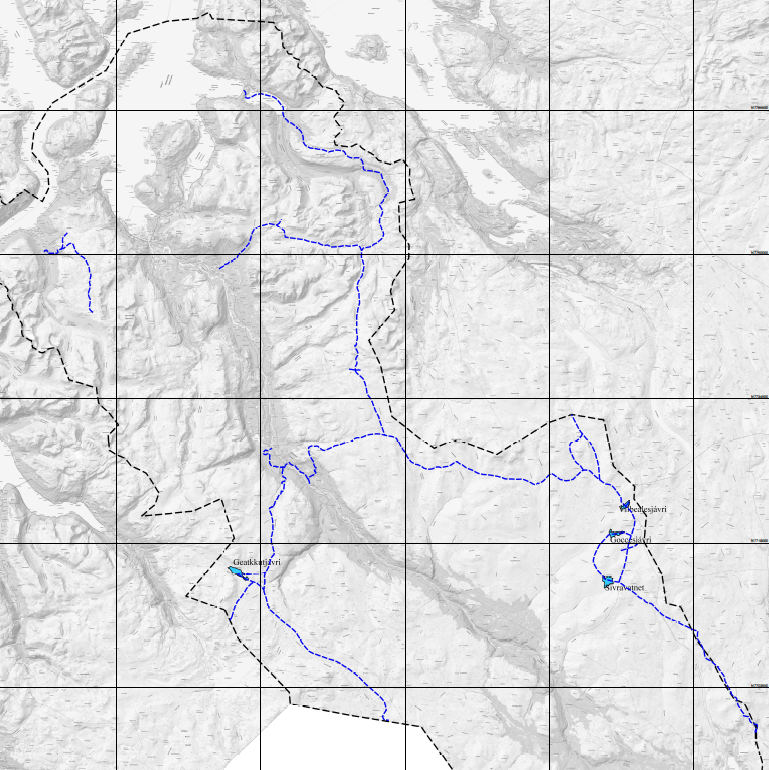 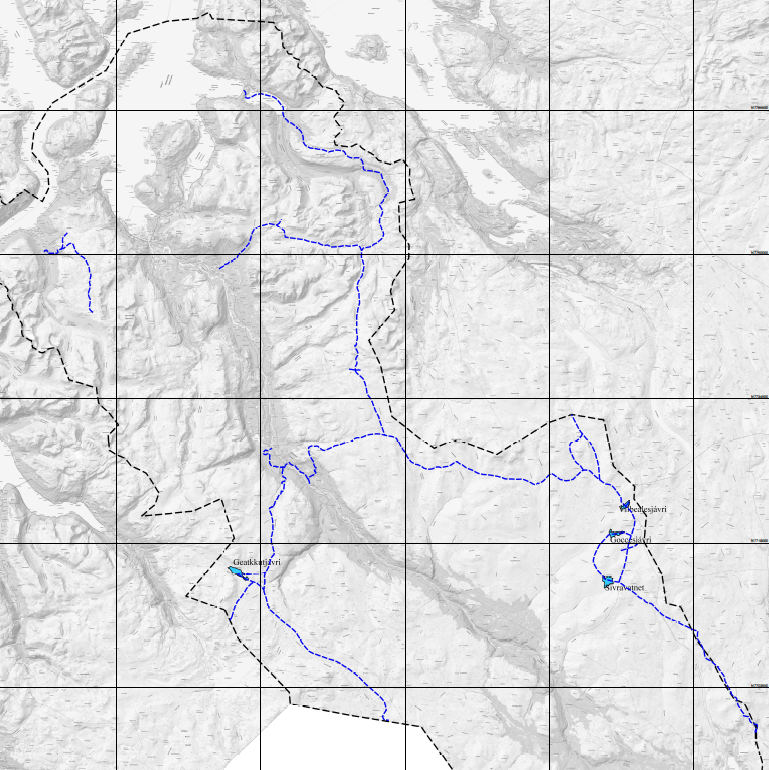 Følgende rammer gjelder for arbeidet:Formålet med forskriftsrevisjonen er å fastsette bestemmelser for bruk av skuterløypene i kommunen, herunder brukerbetaling, generelle regler for rasting og kjørefart.Forskriftsarbeidet foretas samlet for hele kommunens løypenett. Dersom prosessen for enkelte løyper ikke ferdigstilles sammen med de øvrige vil disse bli tatt ut og vurdert gjennom en separat prosess.Forskriftsarbeidet gjennomføres etter følgende forutsetninger:300-metersregelen om rasting videreføres i hele løypenettet.Rasting på islagte vann vurderes som del av prosessen.Brukerbetaling kan fastsettes gjennom gebyrregulativet.Det fastsettes følgende tidsplan for arbeidet:Varsle oppstart av arbeidet: Vinteren 2019/2020Innhente grunneieres tillatelse Vinter/våren 2020Kartlegging av:Friluftsområder – Vinteren 2020 (venter på politisk behandling)Støy – Vinteren/våren 2020Kulturminner – Våren/sommeren 2020Naturmangfold – Våren 2020/fortløpendeUtarbeide høringsforslag: sommeren 2020.Høring og offentlig ettersyn: høst: 2020.Behandling i politisk utvalg: Vinter 2020/2021.Motorferdselforskriftens § 4a med tilleggsdokumenter fra overordnet myndighet angir rammer for hvilke forhold som skal være vurdert i søknader om forskriftsendring, herunder også ny fastsettelse av eksisterende løyper. Det skal bl.a. utredes om:FriluftsområderNaturmangfoldStøyKulturminnerEn oppsummering av samtlige utredningskrav til kommunene er gitt på http://www.miljokommune.no/.Myndighet for å fastsette snøskuterløyper på vinterføre er gitt Driftsutvalget (DRU) i Nordreisa. Kommunen fastsetter snøskuterløypene ved å vedta et kart over disse, med bestemmelser for bruken av løypene. Herunder bla. fartsgrenser, kjøretider og brukerbetaling. Det er fastsatt en rekke krav til prosessen i nasjonal motorferdselforskrift § 4a tredje ledd. Det er gitt en rekke begrensninger i adgangen til å fastsette løyper, herunder bla. at løyper ikke skal legges i verneområder eller i foreslåtte verneområder, ikke være til vesentlig skade eller ulempe for reindriften, ikke kreve terrenginngrep og at det skal foreligge grunneiers tillatelse. Det er videre fastsatt en rekke hensyn som kommunene plikter å ta ved fastsettelse av løypene.Medvirkning:Å etablere snøskuterløyper krever medvirkning, samarbeid, samråd, offentlighet og informasjon. Det er av stor betydning at kommunen tidlig i prosessen tar kontakt med aktuelle sektormyndigheter. Det er en forutsetning at berørte interessegrupper som næringsinteresser, herunder reindriftsnæringa, beboerforeninger, grunneiere, turlag og andre friluftsorganisasjoner, miljøorganisasjoner, velforeninger, hytteforeninger o.l. får komme til orde i beslutningsprosessen. Kommunen bør vurdere om det er behov for å ta andre grep for å sikre en god og åpen prosess, utover de prosessuelle kravene som følger av forskriften § 4a.Kommunen kan ikke treffe vedtak om snøskuterløyper over en eiendom før grunneieren har samtykket til det. Kravet om å innhente samtykke gjelder overfor både private- og offentlige grunneiere. Ettersom snøskuterløypene i sin helhet skal revideres blir eksisterende avtaler utdatert og ugyldig å regne etter høsten 2021, og disse må derfor fornyesReindrift:Det stilles krav om at kommunene vurderer konsekvenser for reindrifta når skuterløyper planlegges. Løyper som virker inn på reindriftas særverdi, minimumsområder vil normalt anses for å være til vesentlig skade og ulempe for reindrifta. Med særverdiområder menes flyttleier, brunstland, kalvingsland, samt områder i og ved anlegg for merking, skilling og slakting. Minimumsområder er det årstidsbeitet som begrenser distriktets reintall. Kommunen skal ta hensyn til viktig vinterbeiteområder.Naturmangfold:Snøskuterløyper kan for eksempel ødelegge for hekkende rovfugl, ynglende rovvilt eller spesielt sårbar natur. Kommunen har plikt til å utrede virkningene løypene vil ha for naturmangfoldet når løypene legges. Plikten til å ta hensyn må anses som brutt dersom kommunen legger løyper med tilhørende rasting for nære hekkeplasser, hi, spillplasser eller liknende, slik at det er fare for at hekking oppgis, eller gjennom særlig sårbare eller truede botaniske forekomster der skader på vegetasjon eller markdekke kan oppstå ved lite snødekke.Friluftsliv: Friluftslivet risikerer å bli skadelidende når snøskuterløyper etableres, ikke minst som følge av eventuell ulovlig kjøring med utspring i løypene. Hensyn til friluftslivet skal tillegges spesielt stor vekt når snøskuterløyper skal planlegges og fastsettes. Dette understrekes i forarbeidene til loven.Kulturminner:Kommunen skal ta hensyn til kulturminner og kulturmiljø, og må søke å finne løsninger for å unngå konflikt med disse hensynene. Støy:Stillhet og ro er viktige kvaliteter ved friluftslivet. Fred og ro handler både om fravær av plagsom støy og om den positive opplevelsen av stillhet. Kommunen må gjøre vurderinger rundt konsekvenser av støy både for friluftslivet, men også for boliger og hytter som blir berørt av snøskuterløypene.Med bakgrunn i utredningskravene skal det bli gjennomført et omfattende forarbeid i forkant av denne høringen:Varsel om oppstart skal sendes regionale myndigheter, sektormyndigheter, grunneiere og lokale interessenter/foreninger per brev og for øvrig også bli kunngjort i aviser, og på kommunens nettside. Det skal være en anledning til å levere forhåndsinnspill til endringer/forslag til nye endringer til våren 2020.Fylkesmannen i Troms og Finnmark skal kontaktes særskilt angående naturmangfoldvurderinger og artsinformasjon. Kommunen skal utover dette benytte registrert informasjon fra databasene «naturbase» og «artsdatabanken».Statens vegvesen skal forhåndsvurdere bla. krysningspunkter vei/skuterløype.Statskog og andre berørte grunneiere skal varsles der dagens- og planlagte snøskuterløyper er planlagt. Kommunen kan ikke treffe vedtak om snøskuterløype over en eiendom før grunneier har samtykket til dette. Herunder gjelder grunneiers eventuelle passivitet som stilltiende samtykke i de tilfeller der kommunen har gjort det som med rimelighet kan forventes for å informere grunneierne direkte og for å få tilbakemelding. En forutsetning for å godta stilltiende samtykke gjennom passivitet må imidlertid være at hver grunneier er kontaktet direkte, og er gitt en tydelig svarfrist med informasjon om at passivitet vil regnes som samtykke. Kravet om å innhente samtykke gjelder overfor både private- og offentlige grunneiere. Sametinget og Troms og Finnmark fylkeskommune skal varsles slik at de informerer og legger føringer for kulturminner- og kulturmiljø.Andre offentlige- og private organisasjoner varsles slik at de kan uttale seg om områder som blir både direkte- og indirekte berørt.Innspill/merknader til planarbeidet sendes skriftlig innen 22.05.2020 til:Nordreisa kommunePostboks 1749156 StorslettEller til e-postadresse: postmottak@nordreisa.kommune.no.Merk henvendelsen med «Fastsetting av snøskuterløyper i Nordreisa kommune». Med vennlig hilsenFredrik Lehn-PedersenSaksbehandlerfredrik.lehn-pedersen@nordreisa.kommune.no77588045Dette dokumentet er produsert elektronisk, og har derfor ingen signatur.«MOTTAKERNAVN»«ADRESSE»«POSTNR»  «POSTSTED»«KONTAKT»Deres ref:  Vår ref (bes oppgitt ved svar):Løpenr.ArkivkodeDato«REF»2019/605-48243/2019K0125.09.2019Likelydende brev sendt til:Likelydende brev sendt til:Likelydende brev sendt til:Likelydende brev sendt til:FYLKESMANNEN I TROMS OG FINNMARKStatens hus Damsveien 1VADSØTROMS FYLKESKOMMUNEPostboks 6600 LangnesTROMSØSTATENS VEGVESENPostboks 8142 DepOSLOSAMEDIGGI / SAMETINGETÁvjovárgeaidnu 50KARASJOKKautokeino kommuneBredbuktnesvn 6KautokeinoDistrikt 36, RáisduottarREINBEITEDISTRIKT 35 A - FAVRESORDAv/Ole Mathis J Eira MattaluppalKAUTOKEINONORDREISA SANITETSFORENINGSentrum 1ASTORSLETTREINBEITEDISTRIKT 38-ULØYA V/HÆTTA INGA SUSANNE TRIUMFPOSTBOKS 334KAUTOKEINONATURVERNFORBUNDET I NORDREISASTORSLETTNORD-TROMS TURLAGc/o Heidi Arnesen Goppa 6SØRKJOSENNORD-TROMS FRILUFTSRÅDc/o Hugo Tingvoll Pedervegen 14MOLDENORDREISA SCOOTER OG BÅTFORENINGSandbakken 13SØRKJOSENNORDREISA PENSJONISTFORENINGc/o Knut Morten Pedersen Gammelbruvegen 18STORSLETTOKSFJORD PENSJONISTFORENINGc/o Marit Isaksen Elvebakken 7STORSLETTNORDREISA HUNDEKJØRERLAGc/o Geir Wang Myrslettveien 46STORSLETTNORDREISA IDRETTSLAGPostboks 112STORSLETTROTSUNDELV IDRETTSLAGc/o Siv Gamst Rotsundveien 598ROTSUNDOKSFJORD OG STRAUMFJORD IDRETTSLAGc/o Even Petter Olsen Storengveien 107STORSLETTNORDREISA JEGER OG FISKERLAGc/o Siw-Merete Enoksen Hansen Ravelseidet ytre 81ROTSUNDOKSFJORD JEGER OG FISKERIFORENINGc/o Harald Elvebakken Oksfjordveien 688STORSLETTNORDREISA RØDE KORSSkogly 14SØRKJOSENNORDREISA SANKELAG SAStrømmen Staumfjord øst 1029STORSLETTNORGES HANDYKAPFORBUND NORDREISASentrum 1BSTORSLETTNORSK FOLKEHJELP NORDREISAPostboks 297STORSLETTOKSFJORD UTVIKLINGSLAGOksfjordhamnSTORSLETTREISA ELVELAGHovedvegen 2STORSLETTREISA FRILUFTSSENTER ASReisadalen 2912STORSLETTREISA TURFORENINGSTORSLETTRIVERLAND ASReisadalen 1126STORSLETTNORSK ORNITOLOGISK FORENINGSandgata 30BTRONDHEIMNORGES VASSDRAGS- OG ENERGIDIREKTORAT (NVE)Postboks 5091 MajorstuaOSLOMATTILSYNETFelles postmottak Postboks 383BRUMUNDDALYMBER ASBjørklysvingen 3SØRKJOSENFORUM FOR NATUR OG FRILUFTSLIV (FNF)Nedre Slottsgate 25OSLONORD TROMS MUSEUM ASHovedvegen 2STORSLETTKVÆNANGEN KOMMUNEGárgu 8BURFJORDSKJERVØY KOMMUNEPostboks 145SKJERVØYKÅFJORD KOMMUNE DRIFTPostboks 74OLDERDALENREINBEITEDISTRIKT 39 ARNØY/KÅGENc/o Inger Marie Gaup Eira Áviluodda 9KAUTOKEINOREINBEITEDISTRIKT 34 - ABORASSAPostboks 88KAUTOKEINODISTRIKT 30/31 A VESTRE SONEv/ leder Johan Aslak Nilsen Logje MattaluoppalKAUTOKEINONASJONALPARKSTYRET FOR REISA NASJONALPARK OG RÁISDOUTTARHÁLTI LANDSKAPSVERNOMRÅDEHovedvegen 2STORSLETTREISADALEN OG KILDALEN GRUNNEIERLAG SAc/o Roald Storslett RøyelenSTORSLETTROTSUND OG OMEGN GRENDEUTVALGROTSUNDROTSUNDELV OG OMEGN SANITETSFORENINGRotsundveien 1261ROTSUNDSTATSKOG SFPostboks 63 SentrumNAMSOSNORDREISA RIDEKLUBBTømmernesvegen 120STORSLETTNORDLYS 4Hv/ Katrine Winther Bogstrand Lundefjellvegen 15STORSLETTLANDVIND 4Hc/o Astrid Lende Einevoll Reisadalen 1407STORSLETTPOLARSTJERNA 4Hc/o Johanne Viken Storvikveien 417STORSLETTNORD TROMS KYSTLAGØvre Jensvoll 9LYNGSEIDETNORDREISA HISTORIELAGHansabakken 5STORSLETTNORDREISA REVMATIKERFORENINGc/o Harry Kristiansen Bekkestien 5STORSLETTNORDREISA KVENSK-FINSK FORENINGc/o Rune Bjerkli Straumfjordnes 173STORSLETTNORD TROMS FUGLEHUNDKLUBBNessevegen 19SØRKJOSENLHL NORDREISAPostboks 7STORSLETTREINBEITEDISTRIKT 33 RENDALENv/ Berit Kristine Utsi HeammogieddiKAUTOKEINOREINBEITEDISTRIKT 33-SPALCCAv/Anders Isak Skum Beazedievvá 11KAUTOKEINOREINBEITEDISTRIKT 30 B GUOVDAJOHTOLATc/o Johan Anders Kemi Gironluodda 5KAUTOKEINOGunvor Sigfrida VassbotnVaddasveien 2Viggo LarsenElvebakken 67StorslettThomas HeggelundMeierivegen 29SørkjosenKjetil BerglandElvebakken 75Line Nyvoll BerglandElvebakken 75StorslettSylvi Soini JohansenElvebakken 109StorslettAnnelill AasHaakon Tveters Vei 72OsloBirger BertelsenElvebakken 39Eivind ElvebakkenElvebakken 39Torill OlaussenElvebakken 2Trond Eirik OlaussenElvebakken 13StorslettFrank-Johan RundhaugRøyelveien 125StorslettAlgeir RøylandRøyelveien 24StorslettRolf Johannes HaugeRøyelveien 71StorslettPer Steinar AspelundRøyelveien 86StorslettSonja H Aspelund HættaPostboks 241KautokeinoJonny IsaksenRøyelveien 59StorslettHeidi Rikardsen HenriksenTronsanes, Svartfossveien 30StorslettKen Sivert HenriksenTronsanes, Svartfossveien 30StorslettHelge Arne SlettliBlåbærsvingen 17LyngseidetGunn Marit NordbergKirkely 11StorslettKen Olav NordbergBølerlia 11OsloOdd Stefan NordbergArnestad 6StorslettOlaug Petra BergsetReisadalen 2951StorslettTore Konrad ElvestadReisadalen 2922StorslettAnna Heidi SandelinRotsundelvdalen 226RotsundJens Ole FyhnRotsundelvdalen 26RotsundReidun Åse GaareRotsundelvdalen 215RotsundSteinar HansenRotsundelvdalen 194RotsundAnne Jensine KarlsenSentrum 1 BStorslettAsgeir FyhnRotsundelvdalen 72RotsundPål PettersenRotsundelvdalen 6 ARotsundTorbjørn Arne BergSpåkenesveien 281Reidar Johan Fredrik BergLauksundveien 662LaukslettaBAKKEBY AKTIVITETSLAGBakkebyROTSUNDHAMNEIDET GRENDEUTVALGc/o Renate Ingebrigtsen HamneidetHAMNEIDETKILDAL OG KRAKENES GRENDELAGv/Nina Solheim Kildalveien 599STORSLETTMENTAL HELSE NORDREISAc/o Værna Lise Viken Storvikveien 279STORSLETTNORDREISA NÆRINGSFORENINGHovedvegen 2STORSLETTNORGES JEGER OG FISKERFORBUND TROMSHovedvegen 2STORSLETTREDD REISALAKSENReisadalen 3322STORSLETTROVDAS GRENDELAGc/o Jim-Roger Hansen Storestevegen 16STORSLETTSNEMYR OG KJELDEREN GRENDELAGSTORSLETTTØMMERNES OG OMEGN GRENDELAGc/o Ragnhild With Tømmernesvegen 294STORSLETT